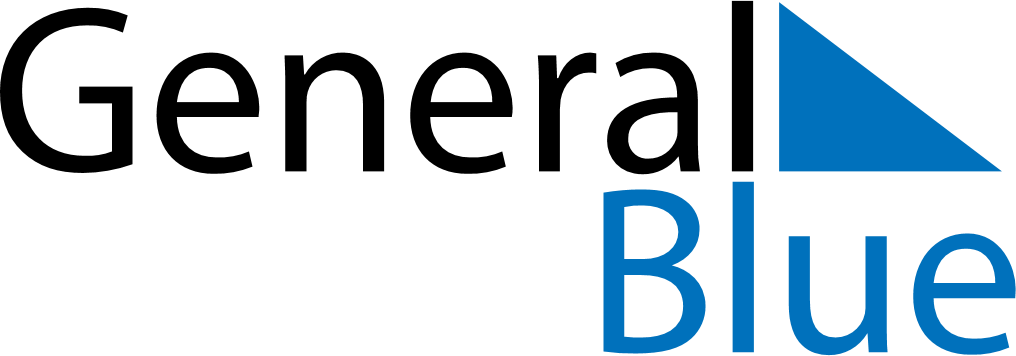 January 2023January 2023January 2023January 2023SpainSpainSpainSundayMondayTuesdayWednesdayThursdayFridayFridaySaturday12345667New Year’s DayNew Year’s Day (substitute day)EpiphanyEpiphany8910111213131415161718192020212223242526272728293031